Структураздоровьесбергающего процесса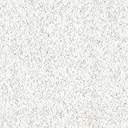 Модель полноценного здоровьяЗдоровье - это состояние полного физического, душевного и социального благополучия, а не только отсутствие болезней и физических дефектов. 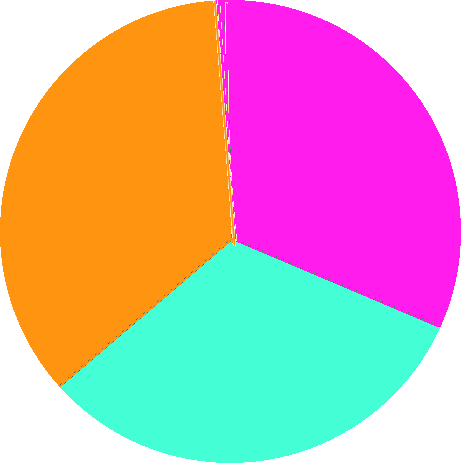 Здоровьесберегающие технологииПолноценное здоровье ребенка дошкольника и культивирование у него основ здорового образа жизни являются приоритетными. Для осуществления процесса здороьесбережения и здоровьеобогащения, направленного на обеспечение физического, психического и социального благополучия ребенка в нашем ДОУ используются следующие здоровье сберегающие технологии:Организация  здоровьесберегающего процессаВиды здоровьесбере-гающих педагогических технологийВремя проведения в режиме дняОсобенности методики проведенияДинамические паузы. «Час двигательного творчества»Во время занятий, 2-5 мин., по мере утомляемости детейПроводится для всех детей в качестве профилактики утомления. Могут включать в себя элементы гимнастики для глаз, дыхательной гимнастики и других в зависимости от вида занятияПодвижные и спортивные игрыКак часть физкультурного занятия, на прогулке, в групповой комнате - малой со средней степенью подвижности. Ежедневно для всех возрастных группИгры подбираются в соответствии с возрастом ребенка, местом и временем ее проведения. В ДОУ используем  элементы спортивных игр.Релаксация.  ( С фитотерапией и фитопрофила- ктикой)В любом подходящем помещении. В зависимости от состояния детей и целей, педагог определяет интенсивность технологии. Для всех возрастных группИспользуем  спокойную классическую музыку (Чайковский, Рахманинов), звуки природыТехнологии эстетической направленности. Театральная студия «Гномики»Реализуются на занятиях художественно-эстетического цикла, при посещении музеев, театров, выставок и пр., оформлении помещений к праздникам и др. Дополнительные услуги «Театральная студия».  Осуществляется на занятиях по программе ДОУ, а также по специально запланированному графику мероприятий. Особое значение имеет работа с семьей, привитие детям эстетического вкусаГимнастика пальчиковаяС младшего возраста индивидуально либо с подгруппой ежедневноПроводится со всеми детьми, особенно с речевыми проблемами,  в любой удобный отрезок времени (в любое удобное время) в группе и на логопедических занятиях.Гимнастика дыхательнаяВ различных формах физкультурно-оздоровительной работыОбеспечивается проветривание помещения, педагог дает детям инструкции об обязательной гигиене полости носа перед проведением процедуры. Гимнастика бодрящаяЕжедневно после дневного сна, 5-10 мин.Форма проведения различна: упражнения на кроватках, обширное умывание; ходьба по ребристым дощечкам; легкий бег из спальни в группу с разницей температуры в помещениях и другие.Гимнастика корригирующая. «Школа КАРАТЭ»В различных формах физкультурно-оздоровительной работыПроводится в  зависимости от поставленной задачи и контингента детей.Ритмопластика. «Восточные танцы для  маленьких принцесс».Не раньше чем через 30 мин. после приема пищи, 2 раза в неделю по 30 мин. со среднего возрастаОбращается внимание на художественную ценность, величину физической нагрузки и ее соразмерность возрастным показателям ребенкаСтретчинг. «Школа мяча», «Школа здоровья»Не раньше чем через 30 мин. после приема пищи, 2 раза в неделю по 30 мин. со среднего возраста в физкультурном или музыкальном залах либо в групповой комнате, в хорошо проветренном помещенииПроводится с детьми  с вялой осанкой и плоскостопием. Работаем над равномерным пропорциональным распределением нагрузки на мышцы.Гимнастика ортопедическая. «Дорожки здоровья»В различных формах физкультурно-оздоровительной работыПроводится со всеми детьми, особенно рекомендуем детям с плоскостопием и в качестве профилактики болезней опорного свода стопы. АрттерапияСеансами по 10-12 занятий по 30-35 мин. со средней группыЗанятия проводятся по подгруппам 10-13 человек, программа имеет диагностический инструментарий и предполагает протоколы занятийТочечный самомассаж (в сочетании с ароматерапией и аэроионизацией воздуха) Проводится в преддверии эпидемий, в осенний и весенний периоды в любое удобное для педагога время со старшего возраста. Проводится строго по специальной методике для детей с частыми простудными заболеваниями и болезнями ЛОР-органов. Используется наглядный материал.Сказкотерапия. (с использованием соляных ламп)2-4 занятия в месяц по 30 мин. со старшего возрастаЗанятия проводятся для психологической терапевтической и развивающей работы. Сказку рассказывает взрослый, либо это  групповое рассказывание, где рассказчиком является не один человек, а группа детейПроблемно-игровые занятия (игротреннинги и игротерапия)В свободное время, можно во второй половине дня. Время строго не фиксировано, в зависимости от задач, поставленных педагогом Занятие организуется не заметно для ребенка, посредством включения педагога в процесс игровой деятельности.